WATER IMPROVEMENT DISTRICT #36108 North Peoria AveTulsa, OK  74126918-425-1745CONTRACT FOR WATER SERVICETHIS CONTRACT BECOMES BINDING UPON ESTABLISHMENT OF SERVICE.It is your responsibility to call the City of Tulsa Utilities Services; 918-596-9511, to set up your sewer account.  If this is not done they can and will pull your water meter for non-payment.   The applicant must make a deposit at the time of application for purpose of guaranteeing payment of the monthly water bill.  WID#3 reserves the right to require additional deposit amounts in the event the initial deposit amount is inadequate in the case of a delinquent history.Authorized agents of WID#3 have permission to enter the consumer’s premises at all reasonable times for any purpose incidental to the supplying of water service, including meter reading.  Refusal on the part of the consumer to provide reasonable access for the above purpose shall be deemed sufficient cause for discontinuance of service.WID#3 will mail a bill to the service address or other designated mailing address before the first of each month.  This bill is due in full by the 10th day of each month.  A penalty of 10% will be added to any account not paid in full by that time.  Payment can be made over the phone with a credit or debit card by calling 877-885-7968, online @ www.turleywater.com, thru the mail, mail slot in the front door or in person during regular business hours.  We accept cash, checks, and money orders.Failure to receive a bill does not entitle payment without a penalty.The reconnection of services will be done during the regular business hours of 8:30 am to 4:30 pm, Monday thru Friday.  Otherwise there will be additional charge after these hours.Any customer issuing a check to WID#3 that has not been honored for any reason shall be charged a service fee of $30.00.  The returned check must be honored by the date on the notice from us.  Failure to do so shall result in disconnection of water service and will also be turned over to the district attorney.If water has been turned off due to non-payment of the water or sewer account the water bill has to be paid in full to restore service even if arrangement have already be made with WID#3.  This includes not keeping previous arrangements.If for any reason WID#3 discovers that there is someone living on said property that has an old debt we reserve the right to attach the debt to the current account for payment.The consumer shall be responsible for all damages to or loss of WID#3’s property located at the consumer’s premises, unless damage caused is beyond the consumer’s control, ex: weather.  The consumer shall not authorize anyone to change, remove or tamper with WID#3’s property.  Fraudulent uses of utility services or tampering with equipment may subject the consumer to criminal and civil prosecution.There can only be one structure per tap otherwise extra minimums will be charged to the account on pre-existing livable structures.  New structures will require their own tap.ALL LANDOWNERS which includes rental property owners will be responsible for all outstanding water bills left by the occupants/renters of said property, this will include but not limited to damages to district’s water property and any debts owed to WID#3.  Water service cannot be restored until the full amount of monies owed is paid in full.  Any deposits left by occupants/renters will be applied to the outstanding debt.I agree to not hold WID#3 responsible for any damages by any water or other causes resulting from defective plumbing or appliances on the premises supplied with water.  In the case the supply of water shall be interrupted, WID#3 shall not be liable for damages, nor shall such interruption or failure for any reasonable period of time be held to constitute a breach on the part of WID#3, or in any way relieve me from performing any of the obligations of this contract.By filling out and signing the Water Service Contract I certify that I have read the foregoing application and that the same is true to the best of my knowledge and belief.  I further certify that I am the legal owner or agent of the owner of the within described property.  I further acknowledge that any false information on the form can void contract and service will be discontinued. SERVICE CHARGESOctober 2019These charges are subject to change without notification of each customer.  Any changes will be posted on WID#3’s drive thru window as well as www.turleywater.comPlease note:If you believe the sewer usage you are billed is higher than your average winter water consumption, please contact the City of Tulsa Utilities Services at 918-596-9511 and ask that it be reviewed for a possible adjustment.        CONTRACT FOR WATER SERVICE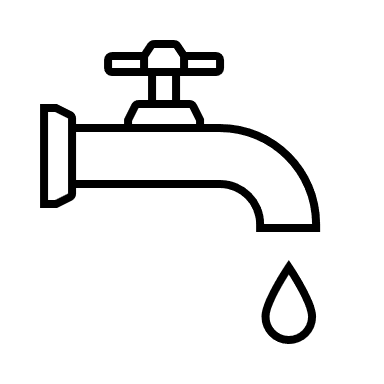 RENTAL  -  $150.00LANDOWNER - $100.00COMMERICAL - $200.00This application is submitted to acquire water service to the property described below:Date:_______________________________________________________________Physical Address of Property:___________________________________________________________________________________Applicant’s Name:_______________________________________________________________________________________________Applicant’s Complete Mailing Address:__________________________________________________________________________Applicant’s Telephone Numbers:________________________________________________________________________________Applicant’s Date of Birth:________________________________________________________________________________________Applicant’s Driver’s License or Photo ID:________________________________________________________________________Applicant’s Social Security Number:______________________________________________________________________________Employer:__________________________________________________________________________________________________________Co-Applicant’s Name:_____________________________________________________________________________________________Co-Applicant’s Telephone Numbers:_____________________________________________________________________________Co-Applicant’s Date of Birth:______________________________________________________________________________________Co-Applicant’s Driver’s License or Photo ID:______________________________________________________________________Co-Applicant’s Social Security Number:___________________________________________________________________________Employer:___________________________________________________________________________________________________________Email address:_________________________________________________________________________Is the Applicant the Property Owner?  ___________Yes   _____________NoName of Property Owner, Mailing Address & Phone Number:(if different from applicant):_____________________________________________________________________________________________________________________________________________Previous Water Service of Applicant:_____________________________________________________________________________________________________________________________________                  ________________________________________________________Applicant’s Signature                                                                       Co-Applicant’s SignatureDEPOSIT NUMBER & AMOUNT:________________________________Sequence number____________________________ Meter number_______________________________Revised 5/2020Late ChargesOn current balance assessed to account if current month bill is not received on or before the 10th of the month.10%Reconnect Fee$50.00Illegal or Unauthorized Connection FeeThis applies to discovery of ANY unauthorized connection installed in meter yoke or tapped to district’s main line for the purpose of water theft.$75.00Broken PartsIncludes any broken parts in meter can due to customer tampering with any part of the meter and can.Can and lid                                                                                    $100.00/ea. part$75.00Broken Meter$75.00Replacement of Broken Meter, Can & Yoke$250.00Transfer Fee$30.00Duplicate Bill$  .50Trip Charge$15.00Property Owners Deposit$100.00Renter Deposits$150.00Trip Charge for turn off of sewer for City of Tulsa$15.00Trip Charge for restoring service for City of Tulsa$15.00Lock meter for non-payment of sewer to City of Tulsa$20.00Water Rates:                   Effective 10/1/19Minimum ChargesThis charge is to provide water service to the property.$31.50Extra minimums will be charged for more than (1) structure on (1) meterFirst 1,000 gallons of water$8.75/1,000Next 2,000 gallons of water$9.00/1,000Next 2,000 gallons of water$9.25/1,000All over 5,000 $9.75/1,000